IR 寂靜整理（02月15日起）整理菌：鱷魚杭更新日誌：02/15確認換褲02/16更新至第 3題 (1-3) (lucie777)02/18 更新至第11題 (4-11) (askhh9,lydiamin,LIWE)02/23 更新至第18題 補充第3,5題 (12-18) (Beeber,立志殺雞的粽嘰,jenny623)02/26 更新至第3題補充第4題(19-23) (南風吹)1. 教育撥款一個議員說：教育資金應該撥給交稅最多的地區，一個說應該撥給孩子最多的地區，然後有個長表格有幾十個省的教育fund的排序和tax的排序還有孩子數量。(lucie777)
2. supply plant有一個工廠有9個supply plant
是個圖表示的，main plant直接連結3個plant ABC A要把東西supply過去的話是1000mile 5t，BC不記得了題目是ABC之和多少，答案5100 然後9個中，誰的這個值最大 (lucie777)
3. 保護植物流程圖V1保護什麼植物的一個流程圖，問題是如果FNC還是什麼method和另一個都用的話，要滿足什麼condition之類的，流程圖上都有 (lucie777)V2 一個流程圖，JJ有了，兩個空 第二個空選benefit cost比大小，第一個high 4. 公式求mn題目說: 1-2-3-4-5=-13，如果在公式中的數位邊上加個括弧就可以改變結果，比如 1-（2-3-4）-5=1。問假設在數字m左邊加個括弧，在n右邊加個括弧，使得等式結果為-5。求m和n是多少。
樓主構築：1-2-（3-4）-5=-5，m=3,n=4 (askhh9)1、先給出了一個式子1-2-3-4-5=-13，之後說如果在不同的位置加上括弧則最終式子的結果就不同，比如1-（2-3-4）-5=1（例子是我編的，題目中的例子記不得了），問括弧加在哪裡時最終結果得出來是-5，題目不難我試了好幾種情況都沒對，放棄了（這題不難就是需要一個一個去碰，如果雞精中有這道題的話，建議一定要記好答案，不要像我一樣到考場去解，但還沒碰對，很不好受） （南風吹）5. 調查錯誤V1有一個團隊做調查，調查結果很多錯誤，這道題一定要看出錯點在哪，有兩道題是這個的，我當時就是第二問的時候忘了看出錯點，選錯了。(lydiamin)V2有個科學家帶隊研究了3年各種類海豚的數量，有個表，橫軸是年份，縱軸是不同海豚的數量，第二頁指出這個統計表有幾處錯誤，然後問哪幾個格子需要修改？還有問正確的總數該怎麼算（有一處錯誤是把某種海豚的數量和總數整行搞錯了）？這個我選的a，33+b2+c2+d2。(Beeber)
6. 圓形長方形圓的面積是長方形的8倍，園直徑為X，長方形的兩個邊長分別為Y和pai， 求XY的可能值（16 32 24 64 48 ） 我選的都是32  (lydiamin)
7. 折線圖有一個圖4個折線，但是題目不難，問那個是成正比關係 (lydiamin)
8. 推薦餐館關於restaurant是否被推薦什麼的，是圖表題，看好圖然後按順序選擇排除就行，不難 (lydiamin)
9. 土地產量產值是關於好幾個土地的產量、production比例、面積比和土地面積，看好關係，選擇就好 (lydiamin)10. engineer department扇形圖，全校一張圖，engineer department 一張圖
問 engineer deparment中人數的一組最多的占百分之幾，直接看圖21.2% 一組占全校的比例，再乘上一個engineer department的百分比(LIWE 7分)
10.  挪樹說，現在有一個公司靠給別人挪走不需要的樹掙錢，它在掙錢之前根據法律要通知要挪樹這家身邊的鄰居，但是它自己有一個high standard 它還會去徵求鄰居同意
有張表
用戶  
         鄰居1                               鄰居2                     鄰居3
      是否受到影響 是否同意        
211   y（yes ）    n（no）
213
214
（一共九個）
-1此處一題問那個地方說明這個公司有high strandard   
  選有徵求同意的那個
-2問以下哪個的鄰居沒有完全的調查
  選的好像是214， 前文說214 有四個鄰居，但是第二張表裡面每個家庭只調查了三個鄰居
-3問以下214是不是比於其他擁有最多鄰居同意的
看表同意那欄，我記得不是，214 有一個不同意的，213 好像都同意了
-4 問214是不是相比於其他人擁有更多鄰居受到影響的
我選的不是，從表上看214 有三個受到影響，還有一個也是三個，如果214 的另一個鄰居不受影響，那麼214不比那個多(LIWE 7分)
11. 做任務有三個人，完成一批任務，每個人不得同時做兩個任務，每種任務需要不同的tool 的組合，只有 a 可以用tool 1 ，但是abc都可以用tool 2-5
下麵是一張表
    tool1   2  3   4   5     任務需要時間
A  yes    yesyes  no no
B yes   no   no  no  no
C yes   no   no  no   no
D  no   yes   yes  yes
剩下忘了
問：以下哪個時間段內可以完成（yes）不能完成no
110
130
140 （我選的三個no，原因：光需要tool1 的時間三個加起來就已經130了，還有一個D 需要三個人手，140 應該是不夠的，BC幹的時候那個時間總和去幹別也不夠）(LIWE 7分)12.演員試鏡6個演員爭取一個角色，第1個成功率是25%，後面的人成功率逐一遞增15%。但是如果成功了，後面的試鏡就會被cancel。某演員可以自行選擇試鏡的順序，問排第幾試鏡成功率最高，和排第幾成功率最低。(Beeber)13. 改建工廠CR一個鳥住在city limit 內（注意內） 的一個water什麼的地方，考慮把這個地方改成工廠。a說應該保護他們，b說應該建，招工人提高就業。分別問支持ab。這題答案我不確定。我支持a選了你們去city limit外的water啥搞事情也能增加就業，支持b說讓鳥住到city limit外的w啥不就得了唄。(立志殺雞的粽嘰)
14.人口圖橫條圖一個人口圖橫條圖，每個年齡對應的人數，填空下拉清單的題。問啥年齡比啥年齡人多，我記得答案都是40+的區間，看圖很容易的。(立志殺雞的粽嘰)15.借書六個人借書的數量，問哪兩個人的書的數量的平均數等於六個人的中位數，然後對兩個人按大小排序。 我記得一個人是mo啥的，反正就挑六個人從小到大排列後第三個和第四個往上填。(立志殺雞的粽嘰)
16.非盈利組織專案第一頁三個非盈利組織的四個專案今年收入分別是啥的一個4×3表格，第二頁說哪項收入最高的今年怎麼了，一組很簡單的配對關係，就是符合一個條件的盈利組織會有一個用文字描述的特點，第三頁是他們仨明年分別的目標。
第一題 根據第一，第二頁推理特點分別是哪個組織的
第二題 小題中描述的組織，如果sponsor收入大於10%總收入的就選T 好像是TFF還是FTT，記不清楚了
第三題 如果b完成了它的明年目標sponsor收入比例增加，下面哪個must be true  選一定大於100，000(立志殺雞的粽嘰)
17.考古挖掘.CR考古的挖地，有m和n兩個文明住在hill旁邊，n的房子有個什麼特點，好像是long還是啥的。然後挖地的挖出東西來了，確定這就是遺址，但是麼說哪個文明的。有個weirdness是他們沒找到那個房子。評論家說挖地的只往東西多的地方挖，所以他們挖的地點都是specific的，當然挖不到房子。 問評論家的話infer啥。(立志殺雞的粽嘰)
兩個空，說一部分，不是全部 空 的房子不在 空 那裡。選項有m文明 n文明 hill旁 有東西的地方，還有一個是long 房子聚集區18. 降水量氣溫圖有一個很簡單的，十二個月的降水量，和每月最高氣溫的折線圖，兩問，最高降水量是，最高溫什麼。最低降水量事，最高溫是什麼(jenny623)19. 歌曲排序說有12首歌，是按照歌曲的長度從小到大排列的，song5和song6歌曲時長相等，最長歌曲時長是最短歌曲時長的三倍（我沒用到這個條件，不知道是不是用來迷惑的），問：song5和song7的平均值表示什麼，我選的中位數。還有一問我忘了什麼了，選項有“中位數““平均值”“最大值”“最小值”還有mode（又出現了這個詞），第二問我排除了幾個選項最後只剩下了mode，所以就選了它，雖然我不知道這是表示什麼意思（南風吹）20. 面料防水性說面料的防水性和透氣性兩者不可兼得，防水好了透氣性差，透氣性好了防水性差。但是有一個公司發明了8種面料可以兩者兼具，然後給出了一個 散點圖，橫坐標是防水性，縱坐標是透氣性（也可能是相反，但不影響做題）讓你通過這個圖看出這八種面料的防水和透氣性之間有什麼關係。散點圖大概是這個樣子：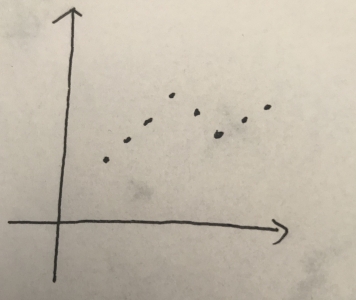 讓選這八個點體現出防水性和透氣性之間有什麼關係，選項意思是說整體來看到底是正相關，負相關還是沒 什麼關係（當然不是這麼直白的表述，但它的意思應該就是這個），我選的沒什麼關係（南風吹）21.調查問卷告訴你一個group有多少人（具體數值記不起來了），對這些人進行問卷調查說有百分之多少人滿足條件A，在滿足條件A的人當中又有多少人滿足條件B（題目說到這裡自己可以算出滿足A又滿足B的人數是21人），最後說滿足A又滿足B的人數（也就是21）可以通過一個運算式算出，這個運算式它是這樣表述的：the number can be obtained by dividing the product of 35 and X by Y (也就是35x/y=21,)最後讓選出符合x和y的，我選的X和Y分別是3和5，建議大家記答案不要到考場上再算（南風吹）22.國家指標還有最後一個簡單題，一個表格給了很多國家，以及各個國家在一些年份中的某一指標值，然後就問了三個問題讓判斷每一個問題的對錯，雖然具體記不清了但是簡單題（南風吹）23.公司director有一個是講公司裡有director， vp（vice president） 和 avp(assistant of vice president)的，讓求概率，（南風吹）